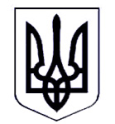 МІНІСТЕРСТВО ОСВІТИ І НАУКИ УКРАЇНИСУВОРОВСЬКИЙ ЛІЦЕЙ №1ТУЛЬЧИНСЬКОЇ МІСЬКОЇ РАДИ ВІННИЦЬКОЇ ОБЛАСТІ________________________________________________________________с. СуворовськеНАКАЗ02.10.2023                                                                                                     №166Про призначення відповідального за пожежну безпеку та належне функціонування системи опалення	У зв’язку з підготовкою до осінньо – зимового періоду, з метою забезпечення належного функціонування закладу у 2023/2024 навчальному році,НАКАЗУЮ:1. Призначити відповідальним за теплове господарство та протипожежну безпеку завідуючого господарством Бабаня М.В.Директор:                               Валентина ПАРУБОКЗ наказом ознайомлено:Бабань М.В.МІНІСТЕРСТВО ОСВІТИ І НАУКИ УКРАЇНИСУВОРОВСЬКИЙ ЛІЦЕЙ №1ТУЛЬЧИНСЬКОЇ МІСЬКОЇ РАДИ ВІННИЦЬКОЇ ОБЛАСТІ________________________________________________________________с. СуворовськеНАКАЗ03.10.2023                                                                                                     №167Про заходи щодо запобігання корупціїНа виконання вимог Законів України «Про освіту», «Про повну загальну середню освіту», «Про дошкільну освіту», «Про позашкільну освіту», «Про запобігання корупції», «Про благодійну діяльність та благодійні організації» забезпечення організації роботи, спрямованої на неухильне дотримання антикорупційного законодавства,Відповідно до статті 53 Конституції України, статей 30,79 Закону України «Про освіту», листа Міністерства освіти і науки України   від    05.09.2013 року за №1/9-608 «Щодо благодійних внесків»,  листа відділу освіти, молоді та спорту Тульчинської міської ради від 29.09.2023 року №583, з метою реалізації заходів щодо профілактики та попередження причин і умов, які можуть сприяти  правопорушенням, недопущення зловживань службовим становищем працівниками закладу, запобігання проявів хабарництва, НАКАЗУЮ:Адміністрації закладу забезпечити:Обмеження щодо використання службових повноважень чи свого становища.Обмеження щодо одержання подарунків.Запобігання одержанню неправомірної вигоди або подарунка та поводження з ними.Обмеження щодо сумісництва та суміщення з іншими видами діяльності.Обмеження спільної роботи близьких осіб.Запобігання та врегулювання конфлікту інтересів.Надання відділу освіти молоді та спорту Тульчинської міської ради проєктів розпорядчих документів (наказів) про встановлення премій, надбавок, доплат для перевірки на предмет надання незаконної переваги в умовах конфлікту інтересів.2. Працівникам закладу не проводити  збір  коштів з батьків  на  потреби закладу освіти.3.Класоводам та класним керівникам довести до відома батьків процедуру надання благодійних внесків (благодійні внески, лише за бажанням батьків, перераховувати на розрахунковий рахунок спеціального фонду згідно чинного законодавства).4.Заступнику директора з навчально – виховної роботи Максименко Т.В. ознайомити  з наказом працівників закладу освіти під особистий підпис.Директор:                           Валентина ПАРУБОКЗ наказом ознайомлено:Антепа Г.М.Антепа Т.Г.Бабань М.В.Бобик О.М.Веретковська Т.І.Головань О.В.Залепа Г.В.Зудова Л.О.Коваль П.В.Курудз О.Б.Лейбак В.С.Мазур М.В.Максименко А.М.Максименко Т.В.Марчак Г.В.Мойсей М.В.Мороз Н.В.Надорожна Н.М.Олексієва Ю.В.Паничевська Л.І.Парубок В.М.Побережна Р.М.Подоляк Г.П.Рак Т.В.Репуло О.В.Саковська В.В.Семченко А.А.Сташко М.Ю.Чорна С.Д.Юхименко В.В.МІНІСТЕРСТВО ОСВІТИ І НАУКИ УКРАЇНИСУВОРОВСЬКИЙ ЛІЦЕЙ №1ТУЛЬЧИНСЬКОЇ МІСЬКОЇ РАДИ ВІННИЦЬКОЇ ОБЛАСТІ________________________________________________________________с. СуворовськеНАКАЗ03.10.2023                                                                                                     №168Про розробку плану заходів з підготовки та проведення Дня ментального здоров’я  у 2023 році	Відповідно до статей 22,23 Закону України «Про місцеві державні адміністрації», Всеукраїнської програми ментального здоров’я «Ти як?», ініційованої Оленою Зеленською, розпорядження Кабінету Міністрів України від 06 жовтня 2021 року №1215-р «Про затвердження плану заходів на 2021-2023 роки з реалізації Концепції розвитку охорони психічного здоров’я в Україні на період до 2023 року»,НАКАЗУЮ:Заступнику директора з навчально – виховної роботи Максименко Т.В. розробити план заходів з підготовки та проведення Дня ментального здоров’я у Вінницькій області у 2023 року до 06.10.2023 року.Директор:                                    Валентина ПАРУБОК З наказом ознайомлено:                         Максименко Т.В.МІНІСТЕРСТВО ОСВІТИ І НАУКИ УКРАЇНИСУВОРОВСЬКИЙ ЛІЦЕЙ №1ТУЛЬЧИНСЬКОЇ МІСЬКОЇ РАДИ ВІННИЦЬКОЇ ОБЛАСТІ________________________________________________________________с. СуворовськеНАКАЗ05.10.2023                                                                                                     №169Про  атестацію педагогічнихпрацівників у 2023/2024 навчальному роціВідповідно до Типового положення про атестацію педагогічних працівників України (наказ МОН України від 09.09.2022 № 805) зі змінами (накази МОН України від 23.12.2022 № 1169), Закону України «Про освіту», з метою активізації професійної діяльності педагогічних працівників,НАКАЗУЮ:1.Затвердити список педагогічних працівників, що атестуються у 2023/2024 навчальному році, а саме:Паничевська Людмила Іванівна2.Затвердити план роботи атестаційної комісії.3.Заступнику голови атестаційної комісії Максименко Т.В.  розмістити список педагогічних працівників, які атестуються, графік роботи атестаційної комісії, план роботи педагогів в учительській в інформаційному стенді.4. Контроль за виконанням цього наказу залишаю за собою.Директор:                           Валентина  ПАРУБОКЗ наказом ознайомлено:Паничевська Л.І.Максименко Т.В.МІНІСТЕРСТВО ОСВІТИ І НАУКИ УКРАЇНИСУВОРОВСЬКИЙ ЛІЦЕЙ №1ТУЛЬЧИНСЬКОЇ МІСЬКОЇ РАДИ ВІННИЦЬКОЇ ОБЛАСТІ________________________________________________________________с. СуворовськеНАКАЗ09.10.2023                                                                                                     №170Про проведення І  туру (міського)Всеукраїнської краєзнавчої експедиції учнівської молоді  «Моя Батьківщина – Україна»Відповідно до статті 6 Закону України “Про місцеві державні адміністрації”, Закону України “Про позашкільну освіту”, Указу Президента України від 24 лютого 2022 року №645/2022 “Про ведення воєнного стану в Україні”, затвердженого Законом України від 24 лютого 2022 року №2102-ІХ та плану роботи Департаменту гуманітарної політики обласної державної адміністрації на 2023 рік на виконання наказу відділу освіти, молоді та спорту тульчинської міської ради від 26.09.2023 року №125 «Про проведення І туру (міського) Всеукраїнської краєзнавчої експедиції учнівської молоді «Моя Батьківщина - Україна»»,  та з метою вдосконалення змісту і форм краєзнавчо-дослідницької роботи у закладах освіти  області,НАКАЗУЮ:Взяти участь  у проведені  І тур (міського) Всеукраїнської краєзнавчої експедиції учнівської молоді «Моя Батьківщина – Україна» (далі – Експедиція) відповідно до Положення про Всеукраїнську краєзнавчу експедицію учнівської молоді «Моя Батьківщина – Україна», затвердженого наказом Міністерства освіти і науки, молоді та спорту України  від 04.02. 2013 року № 81, зареєстрованого в Міністерстві юстиції України 18 лютого 2013 р. за №286/22819, що додається. у листопаді 2023 року.Учителям української мови та літератури Мойсей М.В., Олексієвій Ю.В., учителю історії Максименко Т.В.2.1. Ознайомитися з Положенням про Всеукраїнську краєзнавчу експедицію учнівської молоді «Моя Батьківщина  Україна».2.2. Забезпечити участь учнів у даній Експедиції.3. Заступнику директора з навчально – виховної роботи Максименко Т.В. надіслати матеріали на участь в І турі Всеукраїнської краєзнавчої експедиції учнівської молоді «Моя Батьківщина – Україна»  до 25.11.2023  року (каб.412) на електронну адресу: moysenko@i.ua.4.Контроль за виконанням даного наказу залишаю за собою.Директор:                              Валентина ПАРУБОКЗ наказом ознайомлено:Максименко Т.В.Мойсей М.В.Олексієва Ю.В.МІНІСТЕРСТВО ОСВІТИ І НАУКИ УКРАЇНИСУВОРОВСЬКИЙ ЛІЦЕЙ №1ТУЛЬЧИНСЬКОЇ МІСЬКОЇ РАДИ ВІННИЦЬКОЇ ОБЛАСТІ________________________________________________________________с. СуворовськеНАКАЗ09.10.2023                                                                                                     №171Про затвердження плану заходів з підготовки та проведення Дня ментального здоров’я у 2023 році	На виконання наказу закладу від 03.10.2023 року №168 «Про розробку плану заходів з підготовки та проведення Дня ментального здоров’я у 2023 році», з метою сприяння формування у суспільстві культури піклування про ментальне здоров’я, популяризації технік психологічного відновлення, турботи про себе та оточуючих,НАКАЗУЮ:1. Затвердити плану заходів з підготовки та проведення Дня ментального здоров’я у 2023 році.2. Провести:2.1. Захід з учнями 8-10 класів «Ментальне здоров’я: плекаємо стійкість»10.10.2023 року                                        Педагог – організатор Олексієва Ю.В.2.2. Інтерактивний вуличний івент з учнями 6-5 класу «Подорож до ментального здоров’я»10.10.2023 року                                          Класні керівники 2.3. Психологічні інтерактивні заняття для учасників освітнього процесу 10.-11.10.2023 року                                     Зудова Л.О.2.4. Години  спілкування з учнями щодо зміцнення психологічного здоровя здобувачів освіти.у                                       Класоводи та класні керівники2.5.Спортивні заходи прямовані на покращення ментального здоров’я здобувачів освіти.12.10.2023 року                                        Лейбак В.С.2.6. Флешмоб «Ти як?» - «Дбаю про себе» з метою популяризації практик турботи про себе12.10.2023 року                                         Педагоги – організатори3. Контроль за виконанням даного наказу покласти на заступника директора з навчально – виховної роботи Максименко Т.В.Директор:                                    Валентина ПАРУБОКЗ наказом ознайомлено:Антепа Т.Г.Залепа Г.В.Зудова Л.О.Лейбак В.С.Максименко Т.В.Мойсей М.В.Надорожна Н.М.Олексієва Ю.В.Семченко А.А.Юхименко В.В.Яцуляк Т.Д.МІНІСТЕРСТВО ОСВІТИ І НАУКИ УКРАЇНИСУВОРОВСЬКИЙ ЛІЦЕЙ №1ТУЛЬЧИНСЬКОЇ МІСЬКОЇ РАДИ ВІННИЦЬКОЇ ОБЛАСТІ________________________________________________________________с. СуворовськеНАКАЗ10.10.2023                                                                                                     №172Про проведення І етапу Всеукраїнських учнівських олімпіад з навчальних предметів у 2023/2024 навчальному роціВідповідно до статті 6 Закону України «Про місцеві державні адміністрації»,  Обласної цільової програми роботи з обдарованою молоддю на 2018-2022 роки, затвердженої рішенням 31 сесії 7 скликання Вінницької обласної Ради від 26 квітня 2018 року №598, Положення про Всеукраїнські учнівські олімпіади, турніри, конкурси з навчальних предметів, конкурси-захисти науково-дослідницьких робіт, олімпіади зі спеціальних дисциплін та конкурси фахової майстерності, затвердженим наказом Міністерства освіти і науки, молоді та спорту України від 22 вересня 2011 року №1099, зареєстрованого в Міністерстві юстиції України 17 листопада 2011 року за №1318/20056, Правил проведення І, ІІ,III етапів Всеукраїнських учнівських олімпіад з навчальних предметів, І, II етапів олімпіад зі спеціальних дисциплін та конкурсів фахової майстерності, затверджених наказом управління освіти і науки облдержадміністрації від 05 січня2012 року № 5 (зі змінами),   враховуючи Указ Президента України від 24 лютого 2022 року № 64/2022 «Про введення воєнного стану в Україні», затвердженого Законом України «Про затвердження Указу Президента України «Про введення воєнного стану в Україні», Указ Президента України від 12 серпня 2022 року № 573/2022 «Про продовження строку дії воєнного стану в Україні», затвердженого Законом України «Про затвердження Указу Президента України «Про продовження строку дії воєнного стану в Україні» , з метою пошуку, підтримки, розвитку творчого потенціалу обдарованої молоді,НАКАЗУЮ:1. Провести І (шкільний) етап Всеукраїнських учнівських олімпіад з української мови та літератури, англійської мови, основ  правознавства, історії,  математики, біології, географії, астрономії, фізики, хімії,   інформатики, інформаційних технологій, трудового навчання (технології) у жовтні 2023 року. 2.Заступнику директора з навчально - виховної роботи Максименко Т.В. скласти графік проведення І етапу Всеукраїнських учнівських олімпіад  з базових навчальних дисциплін до 11.10.2023 року.3.Учителям-предметникам: 3.1.Провести І етап Всеукраїнських учнівських олімпіад  з учнями в період з 12.10. по 30.10.2023   року:Надорожній Н.М., Саковській В.В.  – з математики у 6-10 класах, Парубкові В.М. - з інформатики, інформаційних технологій у 8- 10 класі;Паничевській Л.І. – з географії 8-10класах, біології, хімії у 8-10 класах;Олексієвій Ю.В. – з англійської мови у 8-10  класах;Мойсей  М.В., Олексієвій Ю.В. – з української мови  у 7- 10 класах;Максименко Т.В. – з історії у 8-10 класах, з правознавства – у 9 класі;Надорожній Н.М. – з фізики у 8-10 класах;Сташкові М.Ю. – з трудового навчання у 8-10 класах.3.2.Здати роботи і звіти про проведення І етапу Всеукраїнських учнівських олімпіад до 31.10.2023 року.4. Створити оргкомітет у складі: Мороз Н.В., Парубка В.М., Лейбака В.С.5. Створити журі у складі: Максименко Т.В., Мойсей М.В., Надорожної Н.М.6. Контроль за виконанням даного наказу покласти на заступника директора з навчально-виховної роботи Максименко Т.В.Директор:                       Валентина ПАРУБОКЗ наказом ознайомлено:Лейбак В.С.Максименко Т.В.Мойсей М.В.Надорожна Н.М.Олексієва Ю.В.Паничевська Л.І.Парубок В.М.Рак Т.В.Саковська В.В.Сташко М.Ю.МІНІСТЕРСТВО ОСВІТИ І НАУКИ УКРАЇНИСУВОРОВСЬКИЙ ЛІЦЕЙ №1ТУЛЬЧИНСЬКОЇ МІСЬКОЇ РАДИ ВІННИЦЬКОЇ ОБЛАСТІ________________________________________________________________с. СуворовськеНАКАЗ16.10.2023                                                                                                     №173Про затвердження графіка обслуговуючого персоналу	На виконання наказу  закладу освіти від 28.08.2023 року №82 «Про затвердження Правил внутрішньошкільного трудового розпорядку для колективу закладу»,у зв’язку з прийняттям нових працівників Чорної С.Д., Яремчук Н.М.НАКАЗУЮ:Затвердити графік обслуговуючого персоналу:Директор:                                     Валентина ПАРУБОК                  З наказом ознайомлено:Бабань М.В.Бобик О.М.Веретковська Т.І.Вольський О.В.Головань О.В.Коваль П.В.Курудз О.Б.Мазур М.В.Максименко А.М.Марчак Г.В.Надорожна Н.М.Парубок В.М.Побережна Р.М.Подоляк Г.П.Репуло О.В.Чорна С.Д.Яремчук Н.М.МІНІСТЕРСТВО ОСВІТИ І НАУКИ УКРАЇНИСУВОРОВСЬКИЙ ЛІЦЕЙ №1ТУЛЬЧИНСЬКОЇ МІСЬКОЇ РАДИ ВІННИЦЬКОЇ ОБЛАСТІ________________________________________________________________с. СуворовськеНАКАЗ16.10.2023                                                                                                     №174Про початок опалювального сезону у 2023/2024 навчальному році в закладі освіти	Згідно з розпорядження Тульчинської міської ради №02-06-210 від 13.10.2023 року «Про початок опалювального сезону 2023/2024 навчального року» та на виконання наказу відділу освіти, молоді та спорту Тульчинськохї міської ради від 16.10.2023 року №136 «Про початок опалювального сезону 2023/2024 навчальному році в закладах освіти Тульчинської міської ради»,НАКАЗУЮ: 1.  Розпочати опалювальний сезон у 2023/2024 навчальному році у закладі освіти за наявного показника середньодобової температури зовнішнього повітря упродовж 3-х діб не перевищує +8С.2.Заступнику директора з навчально – виховної роботи Максименко Т.В.:  2.1.Посилити контроль за виконанням вимог нормативно-правових актів з безпеки життєдіяльності та охорони праці  та забезпечити безпечні і нешкідливі умови праці та навчання під час опалювального сезону 2023/2024 років.3.Завідуючому  господарством Бабаню М.В.:3.1.  Провести роботи по збереженню тепла в приміщеннях закладу.До 18.10.2023 року3.2. Створити умови по збереженню  паливних ресурсів та вжити заходів щодо економного використання енергоносіїв.Постійно2.3. Забезпечити дотримання правил техніки безпеки в опалювальному пункті закладу.4. Старшому оператору газової котельні Максименку А.М. нести  персональну відповідальність за забезпечення належного функціонування котельного та технічного обладнання в опалювальний сезон.5. Технічним працівникам закладу:5.1.Провести роботи по збереженню тепла в приміщеннях закладу.5.2.Слідкувати, щоб вхідні двері завжди були прикриті.6. Контроль за виконанням наказу залишаю за собою.Директор:                         Валентина ПАРУБОК З наказом ознайомлено:Бабань М.В.Курудз О.Б.Мазур М.В.Максименко А.М.Максименко Т.В.Марчак Г.В.МІНІСТЕРСТВО ОСВІТИ І НАУКИ УКРАЇНИСУВОРОВСЬКИЙ ЛІЦЕЙ №1ТУЛЬЧИНСЬКОЇ МІСЬКОЇ РАДИ ВІННИЦЬКОЇ ОБЛАСТІ________________________________________________________________с. СуворовськеНАКАЗ16.10.2023                                                                                                     №175Про стан ведення учнівських зошитів з зарубіжної літератури      	 Згідно з планом контролю за освітнім  процесом та станом роботи з шкільною документацією, на виконання плану внутрішкільного контролю на 2023/2024 навчальний рік, з метою визначення відповідності нормативним вимогам ведення ділової документації в закладі вчителями, а саме учнівських зошитів, адміністрацією закладу  з 09 по 13 жовтня поточного року було здійснено перевірку ведення зошитів з  зарубіжної  літератури .       	 Мета перевірки: нормативність роботи вчителів з учнівськими зошитами.       	 Заступником директора з навчально-виховної роботи Максименко Т.В.  на засіданнях методичних об’єднань класоводів та класних керівників було проведено інструктаж з вчителями  щодо роботи з учнівськими зошитами. Всі вчителі отримали консультативну допомогу.   	 При перевірці особлива увага приділялась:- відповідність кількості зошитів до кількості учнів за списком;- відповідність кількості видів зошитів до вимог інструкції;- зовнішній вигляд зошитів;- оформлення титульної сторінки зошитів;- частота, якість та системність перевірки зошитів вчителем;- дотримання нормативних вимог до оцінки письмових робіт;- дотримання єдиного орфографічного режиму;- робота над каліграфією;- виправлення помилок вчителем;- наявність диференційованого та індивідуального підходу до робіт учнів;- обсяг класних робіт;- обсяг домашніх робіт.       	 Наслідки вивчення свідчать про те, що учителька зарубіжної літератури Юхименко Віта Володимирівна  регулярно перевіряє зошити, виставляє оцінки за ведення зошитів щомісяця, дотримується єдиного орфографічного режиму, вчить учнів правильно підписувати зошити, охайно виконувати письмові завдання. Перевірка показала, що учителька здійснює  контроль за веденням зошитів  учнями, домагається  виконання учнями єдиного орфографічного режиму, грамотного та охайного письма, слідкує  за каліграфією, своєчасно виправляє  помилки. Однак, основним недоліком можна виділити те, що учителька не на достатньому рівні приділяє  увагу формуванню навички  дотримання єдиного орфографічного режиму,учні виконують записи на березі зошита. Віті Володимирівні  необхідно більше уваги приділяти роботі  з  учнями,  які навчаються на початковому рівні, працювати над дотриманням єдиного орфографічного режиму, охайності виконання записів.         	Під час перевірки було виявлено, що  Юхименко В.В. веде роботу з учнівськими зошитами відповідно до нормативних вимог. Всі учні мають по одному робочому зошиту та по одному зошиту для контрольних робіт. Вчителька постійно веде корекційну роботу з учнями : працює над каліграфією учнів. Однак домашні завдання не носять індивідуальний та диференційований характер . Зошити перевіряються систематично, однак не усі помилки виправляються. Також є невиправлені помилки в підписах зошитів. Обсяг класних та домашніх робіт відповідають вимогам. При оцінюванні письмових робіт учителька дотримуються нормативних вимог. Проте учні часто гублять зошити, ведуть їх неохайно, відсутні обкладинки на зошитах, досить часто учні забувають робочі зошити. Особливо така проблема серед учнів 5 класу. 
Крім того, при перевірці зошитів із зарубіжної літератури  виявлене наступне:1. Учні роблять помилки в правописі прислівників, правильності постановки орфограм та пунктограм.2. Багато помилок при виконанні домашніх завдань допускають такі учні, як   Мельник Я., Луценко Д..(5 клас), Лісовий Д. (7 клас), Розум С., Веретковський С. ( 8 клас).4.Часто не виконують домашні завдання взагалі: Капелюшний І., Кузнецова А., Скворцова У. ( 5 клас), Вальчук В., Захарко А., Клаченко А. ( 6 клас), Слободян А., Стефанишина О. ( 8 клас). Шуст І. ( 9 клас).5. Не розбірливо пишуть Капелюшний Іван, Вальчук Вадим.7. Мало уваги приділяється на уроці роботі над каліграфією. Особливо це помітно в 5-му і 6  класі.         Виходячи з вищезазначеного, НАКАЗУЮ:1. Учительці зарубіжної літератури Юхименко Віті Володимирівні:1.1  Актуалізувати методичні рекомендації щодо ведення та перевірки зошитів.                                                                              До 23.10.20231.2. Підкреслення і виправлення помилок робити тільки червоною пастою.1.3.Здійснити корекцію знань (роботу над помилками) в зошитах учнів, які потребують особливої уваги.                                                                              До 23.10.20231.4. Продовжувати систематичну роботу з зошитами учнів.1.5. Вимогливіше ставитися до виконання учнями домашніх завдань.1.6. Приділяти увагу зразковому оформленню зовнішнього вигляду зошитів.1.7. Обговорити підсумки перевірки роботи з зошитами учнів 5-10 класів на нараді при директорові у листопаді 2023 року..1.8. Проводити роботу над помилками, вимагати від учнів охайного оформлення зошитів, з метою ліквідації прогалин в знаннях з орфографії.                                                                                                                Постійно1.9. Приділяти увагу охайності ведення зошитів учнями, особливо тими, які навчаються на початковому і середньому рівні.                                                                                                                Постійно  2. Заступнику директора з навчально-виховної роботи Максименко Т..В :2.1.здійснювати постійний контроль дотримання єдиного орфографічного режиму учням 5 - 10 класів;2.2.посилити контроль за організацією самопідготовок в 5 - 10 класах з метою недопущення невиконання домашніх завдань.4. Контроль за виконанням даного наказу покласти на заступника директора з навчально-виховної роботи Максименко Т.В.Директор:                         Валентина  ПАРУБОКЗ наказом ознайомлено:Максименко Т.В.Юхименко В.В.МІНІСТЕРСТВО ОСВІТИ І НАУКИ УКРАЇНИСУВОРОВСЬКИЙ ЛІЦЕЙ №1ТУЛЬЧИНСЬКОЇ МІСЬКОЇ РАДИ ВІННИЦЬКОЇ ОБЛАСТІ________________________________________________________________с. СуворовськеНАКАЗ16.10.2023                                                                                                     №176Про забезпечення пожежної безпеки у закладі освіти в осінньо-зимовий період 2023/2024 навчального року	Відповідно до статті 6 Закону України «Про місцеві державні адміністрації» та відповідно наказу Вінницької обласної державної адміністрації департаменту гуманітарної політики, з метою посилення пожежної та техногенної  безпеки, попередження пожеж та виникнення надзвичайних ситуацій на об’єктах закладів освіти, у осінньо – зимовий період 2023-2024 навчального року,НАКАЗУЮ:1. Заступнику директора з навчально – виховної роботи Максименко Т.В.:Провести додаткові протипожежні інструктажі з працівниками, що зайняті на роботах з підвищеною пожежною небезпекою, обслуговуючим персоналом електроустановок, вентиляційного, технологічного та іншого обладнання.Забезпечити усі приміщення, відповідно до правил пожежної безпеки, інструкціями по заходам пожежної безпеки, пам’ятками, попереджувальними знаками на протипожежну тематику.Здійснити заходи щодо попередження пожеж при користуванні побутовими електронагрівальними приладами.Провести навчальні тривоги та навчально – тренувальні заняття з працівниками з оперативної частини плану ліквідації аварійних ситуацій для відпрацювання навичок дій прр аварійних ситуаціях, використання засобів захисту, надання першої допомоги в разі нещасного випадку.Завідуючому господарством Бабаню М.В.:Вжити невідкладних мір по виконанню запропонованих в приписах заходів по забезпеченню пожежної та техногенної безпеки.Забезпечити приміщення необхідною кількістю первинних засобів пожежогасіння, за необхідності провести технічне обслуговування вогнегасників, укомплектувати пожежні щити необхідним інвентарем.Очистити виробничі, складські та господарські приміщення, території горища та підвали від легкозаймистих матеріалів.На час сильних снігопадів проводити організаційні та практичні заходи щодо очищення проходів, дороги від снігу.Педагогу – організатору Мойсей М.В. переглянути та доповнити склад бойових розрахунків добровільної пожежної дружини(команди).Контроль за виконанням цього наказу залишаю за собою.Директор ліцею:                      В.В. ПарубокЗ наказом ознайомлено:Бабань М.В.Максименко Т.В.Мойсей М.В.МІНІСТЕРСТВО ОСВІТИ І НАУКИ УКРАЇНИСУВОРОВСЬКИЙ ЛІЦЕЙ №1ТУЛЬЧИНСЬКОЇ МІСЬКОЇ РАДИ ВІННИЦЬКОЇ ОБЛАСТІ________________________________________________________________с. СуворовськеНАКАЗ16.10.2023                                                                                                     №177Про організоване дозвілля здобувачів освіти	На виконання річного плану роботи закладу та плану учнівського самоврядування,НАКАЗУЮ:1.   Організувати  перегляд кінофільму «Прокляття монахині» для  учнів 6-10 класів  з 16.00- 18.00 години .Відповідальність за життя та здоров’я учнів покласти на педагога – організатора Олексієву Ю.В.Директор:                                      Валентина ПАРУБОКЗ наказом ознайомлено:Олексієва Ю.В.МІНІСТЕРСТВО ОСВІТИ І НАУКИ УКРАЇНИСУВОРОВСЬКИЙ ЛІЦЕЙ №1ТУЛЬЧИНСЬКОЇ МІСЬКОЇ РАДИ ВІННИЦЬКОЇ ОБЛАСТІ________________________________________________________________с. СуворовськеНАКАЗ16.10.2023                                                                                                     №178Про затвердження номенклатури справ 	Відповідно до наказу Міністерства освіти і науки України від 25 червня 2018 року №676 «Про затвердження Інструкції з діловодства у закладах загальної середньої освіти», листа Міністерства освіти і науки від 03 жовтня 2018 року №1/9-596 щодо застосування окремих положень Інструкції з діловодства  та листа відділу освіти, молоді та спорту Тульчинської міської ради від 09.01.2019 року №11 «Щодо застосування окремих положень Інструкції з діловодства»  та з метою встановлення єдиних вимог до документування управлінської інформації та організації роботи з документами у закладі освіти,НАКАЗУЮ:1.Затвердити номенклатуру справ закладу на 2023 рік (додаток 1)2. Працівникам закладу освіти:2.1. Забезпечити приведення справ у відповідність до затвердженої номенклатури справ до 30.10.20232.2. Вести справи згідно з функціональними обов’язками відповідно до затвердженої номенклатури.Упродовж 2023 року2.3. Забезпечити збереження справ на робочому місці.Під час їх ведення2.4. Забезпечити обов’язкове ведення діловодства відповідно до вимог мовного законодавства України з безумовним дотриманням правил і рекомендацій порядку здійснення ділових процесів, встановлених інструкцією. Постійно2.5. Дотримуватись вказівок щодо оформлення записів у журналах, книгах обліку встановленого зразка, інших  документів закладу освіти відповідно до Єдиних вимог.Постійно2.8.Проводити списання документів, строк зберігання яких вийшов, експертною комісією закладу, за окремим наказом, на підставі складеного відповідного акту. У разі потреби3. Максименко Т.В., заступнику директора з навчально-виховної роботи, довести даний наказ до відома педагогічних працівників закладуДо 24.10.20234. Контроль за станом і правильним веденням ділових документів у закладі залишаю за собою.Директор:                          Валентина ПАРУБОКЗ наказом ознайомлено:Максименко Т.В.                                  Додаток №1 до наказу від 16.01.2023 №178СУВОРОВСЬКИЙ ЛІЦЕЙ № 1                       ЗАТВЕРДЖУЮТУЛЬЧИНСЬКОЇ  МІСЬКОЇ  РАДИ               Директор:ВІННИЦЬКОЇ ОБЛАСТІ                                 _________ Валентина ПАРУБОКНОМЕНКЛАТУРА СПРАВ16.10.2023 р. № 178                                               16  жовтня   2023 року на 2023 рікЗ наказом ознайомлено Антепа Т.Г.Бабань М.В.Бобик О.М.Веретковська Т.І.Головань О.В.Залепа Г.В.Лейбак В.С.Максименко Т.В.Мойсей М.В.Мороз Н.В.Надорожна Н.М.Олексієва Ю.В.Паничевська Л.І.Парубок В.М.Рак Т.В.Саковська В.В.Семченко А.А.Сташко М.Ю.Юхименко В.В.Яремчук Н.М.Яцуляк Т.Д.:МІНІСТЕРСТВО ОСВІТИ І НАУКИ УКРАЇНИСУВОРОВСЬКИЙ ЛІЦЕЙ №1ТУЛЬЧИНСЬКОЇ МІСЬКОЇ РАДИ ВІННИЦЬКОЇ ОБЛАСТІ________________________________________________________________с. СуворовськеНАКАЗ17.10.2023                                                                                                     №179Про участь учнів закладу у спартакіаді з міні - футболуНа виконання Положення та календарного плану про проведення Спартакіади серед учнів закладів загальної середньої освіти Тульчинської міської ради у 2023/2024 навчальному році, з метою підведення підсумків організації навчальної та спортивно-масової роботи в закладі, виявлення передового педагогічного досвіду та виявлення кращих спортсменів для поповнення збірних команд громади, широкого впровадження фізичної культури і спорту в повсякденне життя молоді, подальшого розвитку фізкультурно – спортивної роботи в закладі освіти, залеченню учнів до систематичних занять в спортивних секціях,НАКАЗУЮ:1.Узяти участь 18.10.2023 року о 08.30 годині у проведенні  Спартакіади серед учнів закладів освіти з міні – футболу в м.Тульчин ДЮСШ у такому складі:Вальчук В’ячеслав Вдовиченко НазарВеретковський СтаніславКуцан АнастасіяРепуло МаксимЧагур АрсенійШаргородський ВадимШуст ІлляЮхименко СтаніславЯцуляк Богдан2. Учителю фізичної культури Лейбакові В.С.  забезпечити проведення  з дітьми, які будуть брати участь у вищезазначених змаганнях, цільових інструктажів з безпеки житєдіяльності та бесід щодо запобігання всім випадкам дитячого травматизму, зробити відповідні записи в журналах реєстрації інструктажів.2.Відповідальність за життя і здоров’я учнів покласти на учителя фізичної культури  Лейбака В.С.Директор:                     Валентина  ПАРУБОКЗ наказом ознайомлено:                             Лейбак В.С.МІНІСТЕРСТВО ОСВІТИ І НАУКИ УКРАЇНИСУВОРОВСЬКИЙ ЛІЦЕЙ №1ТУЛЬЧИНСЬКОЇ МІСЬКОЇ РАДИ ВІННИЦЬКОЇ ОБЛАСТІ________________________________________________________________с. СуворовськеНАКАЗ18.10.2023                                                                                                     №180Про підсумки проведення заходів до Дня фізичної культури і спорту, Всеукраїнського Олімпійського уроку та Олімпійського тижня у2023/2024 навчальному році   На виконання листів Громадської організації «Відділення національного олімпійського комітету України у Вінницькій області» від 31 серпня 2023 року №9, «Про проведения Всеукраїнського спортивно-масового заходу серед дггей «Олімпійське лелеченя» у 2023 р.». та Положенням  «Про проведения Всеукраїнського спортивно-виховного заходу серед дітей «Олімпійський урок у 2023 році» погодженого Міністерством  молоді та спорту України від 07.03.2023 року,  з метою пропаганди здорового способу життя, формування в учнівської молоді фізичного й морального здоров’я та залучення до занять фізичною культурою  та спортом якомога більшої кількості дітей та юнацтва в закладі з 09 по 13 жовтня проходив Всеукраїнський Олімпійський урок та Олімпійський тиждень «Рух заради здоров’я».Класні керівники 1-10 класів провели Олімпійські уроки на тему «Ми – майбутні олімпійці».        Учитель фізичної культури Лейбак В.С. організував для учнів 3-4, 5-10 класів квест «Знавці Олімпійського спорту»,  «У пошуках олімпійського вогню»..Учні початкової шкільної ланки – вихованці групи продовженого дня упродовж тижня здійснили мультиплікаційну подорож у Світ здоров’я. Уже традиційними стали ігри на свіжому повітрі під час перерв для учнів  1-4 класів.10 жовтня 2023 року учні й учителі продовжили акцію «Рух заради здоров`я», започатковану минулого року. Цьогоріч вона називалася «Роби з нами, роби краще нас!»      Учителі Семченко А.А., Антепа Т.Г.  провели подорож у країну Олімпію, де розповіли учням  про виникнення Олімпійських ігор та ігор сучасності.     Учні 2- 3 класів намалювали  малюнки на асфальті на тему «Ми – майбутні олімпійці!».  Малюнки були різноманітні,  кольорові та змістовні.      Учителі фізичної культури Антепа Т.Г, Головань О.В. з учнями 1-4 класів провели фізкультхвилинку «Хвилинка-цікавинка».       Упродовж тижня учні старших класів змагалися у спритності та витривалості. Класними керівниками проведені класні години:«Вчимося бути здоровими» (1 - 2 класи);«У світі спорту» (3, 4 класи);«Ми – за здоров’я» (5-6 класи);«Досягнення українських спортсменів» (7-9 класи).      У вівторок, 10 жовтня,  відбувся Олімпійський урок  для учнів 3-7 класів.  На уроці висвітлювалася  історія Олімпійських Ігор, досягнення  українських спортсменів  в Олімпійських Іграх.       Тринадцятого жовтня відбулося закриття Олімпійського тижня, було підведено підсумки. Переможців змагань, найактивніших учасників тижня було нагороджено грамотами.          Виходячи з вищесказаного,НАКАЗУЮ:Визнати задовільним рівень підготовки та проведення Дня фізичної культури та Олімпійського тижня.Учителям фізичної культури Антепі Т.Г.,Голованю О.В., Лейбакові В.С.:Впроваджувати нові та сучасні форми проведення тематичних виховних заходів у рамках проведення щорічного Олімпійського тижня та Олімпійського уроку.Постійно пропагувати серед школярів здоровий спосіб життя, проводити роботу щодо підвищення їхньої рухової активності, залучення учнів до занять фізичною культурою та спортом, використовувати на уроках фізичної культури елементи олімпійських ігор.ПостійноКонтроль за виконанням даного наказу покласти на заступника директора з навчально – виховної роботи Максименко Т.В.Директор:                           Валентина ПАРУБОКЗ наказом ознайомлено:Антепа Г.М.Головань О.В.Лейбак В.С.МІНІСТЕРСТВО ОСВІТИ І НАУКИ УКРАЇНИСУВОРОВСЬКИЙ ЛІЦЕЙ №1ТУЛЬЧИНСЬКОЇ МІСЬКОЇ РАДИ ВІННИЦЬКОЇ ОБЛАСТІ________________________________________________________________с. СуворовськеНАКАЗ19.10.2023                                                                                                     №181Про підготовку і проведення осінніх  канікул в закладі      З метою організації змістовного дозвілля школярів, попередження  правопорушень і злочинів серед дітей та підлітків, запобігання дитячої бездоглядності і безпритульності на період осінніх канікул,НАКАЗУЮ:Провести осінні канікули у закладі  в період з 01.11.2023 по 05.11.2023 року.Заступнику директора з навчально – виховної роботи Максименко Т.В.:Розробити та затвердити план виховної роботи з учнями на період осінніх канікул.До 31.10.2023 рокуСкласти графік роботи педагогічних працівників на період осінніх канікул.3. Класним керівникам та класоводам 1 – 10 класів :3.1. Довести до відома учнів класу план роботи закладу на осінні канікули.                                                                                                   До 31.10.2023року3.2. Провести інструктаж з  безпеки життєдіяльності  під час осінніх канікул, поводження з побутовими приладами, правил поведінки в громадських місцях, про що зробити записи у електронному  журналі.                                                                                                  До  31.10.2023року4. Педагогам – організаторам Олексієвій Ю.В., Мойсей М.В.., заступнику директора з навчально – виховної роботи Максименко Т.В. провести профілактичні рейди:- 01.11.2023 – рейд «Діти вулиці»,- 03.11.2023 – рейд «Канікули».5. Контроль за виконанням даного наказу покласти на заступника директора з навчально – виховної роботи  Максименко Т.В. Директор:                        Валентина  ПАРУБОКЗ наказом ознайомлено:Антепа Т.Г.Залепа Г.В.Максименко Т.В.Мойсей М.В.Надорожна Н.М.Олексієва Ю.В.Паничевська Л.І.Семченко А.А.Юхименко В.В.Яцуляк Т.Д.МІНІСТЕРСТВО ОСВІТИ І НАУКИ УКРАЇНИСУВОРОВСЬКИЙ ЛІЦЕЙ №1ТУЛЬЧИНСЬКОЇ МІСЬКОЇ РАДИ ВІННИЦЬКОЇ ОБЛАСТІ________________________________________________________________с. СуворовськеНАКАЗ23.10.2023                                                                                                     №182Про оглядовий контроль освітнього процесу в 1 класіЗ 02.10. по 13.10.2023 року адміністрацією закладу було проведено оглядовий контроль освітнього процесу в 1 класі. Було відвідано  уроки з усіх предметів, перевірено ведення зошитів з української мови та математики, електронний класний журнал, проведено бесіди з учителями і дітьми.Першокласників навчають  учителі:  Антепа Тетяна Григорівна, класовод, освіта вища, закінчила Уманський  педагогічний університет ім.. П.Тичини,  «спеціаліст першої категорії», педагогічний стаж 16 років; Головань Олександр Васильович, учитель образотворчого мистецтва, освіта вища, педагогічний стаж --, Мороз Наталя Василівна, учитель музичного мистецтва, педагогічний стаж 22 роки, освіта вища, закінчила Вінницький педагогічний університет ім..М. Коцюбинського, Юхименко Віта Володимирівна, освіта вища, педагогічний стаж – 12 років закінчила Уманський  педагогічний університет ім.. П.Тичини,  «спеціаліст першої категорії».У 1 класі навчається 11 учнів:6 хлопчиків і 5 дівчаток, двоє з них обрали сімейну форму навчання.  Усі діти перед вступом до закладу пройшли медичну комісію і були допущені до навчання  на загальних підставах. Усі відвідували старшу групу у ДНЗ №2  і одержали відповідну підготовку. Учні 1 класу навчаються за семестровою системою. Тривалість уроків становить 35 хвилин, малі перерви між уроками – 20 хвилин та дві великі перерви по 30 хвилин. Розклад уроків враховує вимогу чергування предметів різних циклів. В четвер навантаження на учнів зменшене. В класі організовано ігрові та розвивальні куточки, де діти під час перерви можуть відпочити, погратись в різні ігри. В закладі організоване безкоштовне  харчування.                 Відпочинку із денним сном немає через відсутність приміщення та необхідного інвентарю.В освітньому процесі використовуються підручники, які мають відповідний дозвіл МОНу:Українська мова – Г.А. Іваниця; Математика – О.М. Гісь; Я досвіджую світ – М.В. Беденко; Мистецтво – Л.М. Масол; Англійська мова – О.Д.Карпюк.      Кожен день  першими уроками є «Я досліджую світ», на яких учні проводять ранкові зустрічі, навчальні ігри, бесіди про природу, пори року, погоду, настрій і т.д.Уроки української мови проводяться парно, із чергуванням читання і письма. Учні роблять звуко-буквений  аналіз слів, ділять їх на склади, визначають наголошені і ненаголошені склади, пояснюють м’якість приголосних, знають випадки написання слів з великої букви. Навчання письму ведеться відповідно до методичних вимог. Діти використовують зошити з друкованою основою. Учитель Антепа Т.Г. велику увагу приділяє розвитку мовлення учнів, розширенню їх словникового запасу, вчить чітко і логічно висловлювати свою думку, давати відповіді на запитання.У багатьох  учнів є проблема з правильною вимовою звуків.На уроках математики учні вивчають числа в межах 10. Всі оволоділи прямим і оберненим рахунком, розкладають число на складові, роблять усні обчислення на додавання і віднімання, виконують приклади на одну і дві дії. Письмові роботи виконують в зошитах з друкованою основою. Відповідно до нового Державного стандарту англійська мова вивчається з першого класу. Її викладає Юхименко Віта Володимирівна .При підготовці та проведенні уроків англійської мови  Віта Володимирівна враховує вікові особливості дітей. Вони насичені ігровими елементами, пісеньками. Дуже важливим є створення сприятливого мовного середовища. Фізкультхвилинки, пісеньки - вітання, прощання ведуться іноземною мовою.Робота учителів 1 класу неможлива без тісного контакту з батьками. Батьки щоденно відвідують заклад і консультуються з учителями з питань освітнього процесу.Класоводу Антепі Т.Г. та учителям Мороз Н.В., Голованю О.В., Юхименко В.В. слід постійно працювати над збагаченням словникового запасу в першокласників, розвитку ключових компетентностей та наскрізних умінь, критичного мислення.  Враховуючи вищесказане, НАКАЗУЮ:1.  Учителям 1-го класу Антепі Т.Г., Голованю О.В., Мороз Н.В.,    Юхименко В.В..:1.1. Продовжувати вдосконалювати методику проведення уроків в першому класі, впроваджуючи елементи новітніх технологій відповідно сучасних вимог та методичної проблеми закладу.                              .1.2. Учити дітей вести діалог українською мовою, вживаючи слова-звертання, слова ввічливостіПостійно1.3.  Упродовж  року більше приділяти уваги роботі над словами, вимова яких під час навчання викликає труднощі.1.4. Належну увагу приділяти виробленню в учнів ключових компетентностей,наскрізних умінь,  міцних обчислювальних навичок, навичок поведінки у колективі.Постійно2.Голові методичного об'єднання учителів початкових класів Яцуляк Т.Д.:                                                                                                    2.1. Провести засідання методичного об'єднання, де обговорити результати оглядового контролю освітнього процесу в 1 класі.                                                                                              Листопад,2023рЗаступнику директора школи з навчально-виховної роботиМаксименко Т.В.:3.1.  Здійснювати систематичний контроль за роботою учителів першого класу з формування в учнів міцних знань у відповідності до Державного стандарту початкової загальної школи. Протягом року4. Контроль за виконанням цього наказу покласти на заступника директора з навчально-виховної роботи Максименко Т.В.Директор:                         Валентина ПАРУБОКЗ наказом ознайомлено:Антепа Т.Г.Головань О.В.Максименко Т.В.Мороз Н.В.Юхименко В.В.МІНІСТЕРСТВО ОСВІТИ І НАУКИ УКРАЇНИСУВОРОВСЬКИЙ ЛІЦЕЙ №1ТУЛЬЧИНСЬКОЇ МІСЬКОЇ РАДИ ВІННИЦЬКОЇ ОБЛАСТІ________________________________________________________________с. СуворовськеНАКАЗ31.10.2023                                                                                                     №183Про проведення І етапу  ХІV Міжнародного мовно-літературногоконкурсу учнівської та студентської  молоді імені Тараса Шевченкау 2023/2024  навчальному роціВідповідно до статті 6 Закону України «Про місцеві державні адміністрації», Указу Президента України від 30 вересня 2010 року № 928 «Про  Міжнародний мовно-літературний конкурс учнівської та студентської молоді імені Тараса Шевченка», відповідно до Положення про Міжнародний мовно- літературний конкурс учнівської та студентської молоді імені Тараса Шевченка, затвердженого постановою Кабінету Міністрів України від 01 червня 2011 року № 571, Положення про Всеукраїнські учнівські олімпіади, турніри, конкурси з навчальних предметів, конкурси-захисти науково- дослідницьких робіт, олімпіади зі спеціальних дисциплін та конкурси фахової майстерності, затвердженого наказом Міністерства освіти і науки, молоді та спорту України від 22 вересня 2011 року № 1099, зареєстрованого в Міністерстві юстиції України від 17 листопада 2011 року № 1318/20056, Правил проведення І, II, III етапів Всеукраїнських учнівських олімпіад з навчальних предметів, І, II етапів олімпіад зі спеціальних дисциплін, конкурсів фахової майстерності, затверджених наказом управління освіти і науки Вінницької облдержадміністрації від 05 січня 2012 року № 5 (зі змінами), ), Обласної цільової програми роботи з обдарованими дітьми та молоддю на 2023-2027рр., затвердженої наказом вінницької обласної військової адміністрації від 03 січня 2023 року №3 та листа Міністерства освіти і науки України від 20 жовтня 2023р. № 1/16286-23 « Про проведення ХІV Міжнародного мовно-літературного конкурсу учнівської та студентської молоді імені Тараса Шевченка»,  наказу Департаменту гуманітарної політики Вінницької ОДА від 27.10.2023р. № 791-аг  «Про проведення І, ІІ етапів XIV Міжнародного мовно-літературного конкурсу учнівської та студентської молоді імені Тараса Шевченка» та на виконання наказу відділу освіти, молоді та спорту тульчинської міської ради від 31.10.2023 року №142 «Про проведення І, ІІ етапу ХІV Міжнародного мовно – літературного конкурсу учнівської та студентської молоді імені Тесара Шевченка у 2023/2024 навчальному році»,  з метою вшанування творчої спадщини Тараса Григоровича Шевченка, виявлення творчо обдарованої молоді, розвитку її потенціалу та підвищення  рівня мовної освіти в Україні,НАКАЗУЮ:Провести у 2023/2024 навчальному році ХІV Міжнародний  мовно- літературний  конкурс учнівської та студентської молоді  імені Тараса Шевченка для учнів 5-10 класів.2. Учителям української мови та літератури  Мойсей М.В., Олексієвій Ю.В.:Провести І етап шкільного конкурсу учнівської та студентської  молоді імені Т.Г.Шевченка 08.11.2023 року.Скласти завдання відповідно до навчальних програм з української мови та літератури з урахуванням вікових особливостей учасників до 06.11.2023 року.Забезпечити виконання учасниками завдань відповідно до регламенту: учні 5-7 класів – 2 год., 8-9 класів – 3 год., цучні 10 класу – 4 год.Про підсумки проведення І етапу Конкурсу у формі звіту та заявки на  участь у ІІ етапі (в паперовому вигляді та на електронну адресу soloveynata090@gmail.com ) до 14.11.2023 року.Затвердити склад організаційного комітету: Олексієву Ю.В., Семченко А.А., Яцуляк Т.Д.  та склад журі: Максименко Т.В., Мойсей М.В.Юхименко В.В.Контроль за виконанням наказу покласти на заступника директора з навчально – виховної  роботи Максименко Т.В.Директор:                         Валентина  ПАРУБОК З наказом ознайомлено:Максименко Т.В.Мойсей М.В.Олексієва Ю.В.Семченко А.А.Юхименко В.В.Яцуляк Т.Д.МІНІСТЕРСТВО ОСВІТИ І НАУКИ УКРАЇНИСУВОРОВСЬКИЙ ЛІЦЕЙ №1ТУЛЬЧИНСЬКОЇ МІСЬКОЇ РАДИ ВІННИЦЬКОЇ ОБЛАСТІ________________________________________________________________с. СуворовськеНАКАЗ31.10.2023                                                                                                     №184Про проведення І, ІІ етапівХХІV Міжнародного конкурсу з української мови імені Петра Яцикав 2023/2024 навчальному році                                                                                                                                                                                                      Відповідно до Положення про Міжнародний конкурс з української мови імені Петра Яцика, затвердженого наказом Міністерства освіти і науки України від 13 березня 2008 року № 168, Положення про Всеукраїнські учнівські олімпіади, турніри, конкурси з навчальних предметів, конкурси-захисти науково-дослідницьких робіт, олімпіади зі спеціальних дисциплін та конкурси фахової майстерності, затвердженого наказом Міністерства освіти і науки, молоді та спорту України від 22 вересня 2011 року № 1099, зареєстрованого в Міністерстві юстиції України від 17 листопада 2011 року № 1318/20056, Правил проведення I, II, III етапів Всеукраїнських учнівських олімпіад з навчальних предметів, I, II етапів олімпіад зі спеціальних дисциплін, конкурсів фахової майстерності, затверджених наказом управління освіти і науки Вінницької облдержадміністрації від 05 січня 2012 року № 5 (зі змінами), Обласної цільової програми роботи з обдарованими дітьми та молоддю на 2023-2027рр., затвердженої наказом Вінницької обласної військової адміністрації від 03 січня 2023 року №3, листа Міністерства освіти і науки України від 20 жовтня 2023р. № 1/16290-23 «Про проведення ХХІV Міжнародного конкурсу з української мови ім. П.Яцика»,  наказу Департаменту гуманітарної політики Вінницької ОДА від 27.10.2023р. № 790-аг  «Про проведення І, ІІ етапів XХIV Міжнародного  конкурсу з української мови ім. П.Яцика» та на виконання наказу відділу освіти, молоді та спорту Тульчинської міської ради від 31.10.2023 року №143 «Про проведення І, ІІ етапів ХХІV Міжнародного конкурсу з української мови імені Петра Яцика в 2023/2024 навчальному році»,  з метою  виявлення творчо обдарованої молоді, розвитку її потенціалу та підвищення  рівня мовної освіти в Україні,НАКАЗУЮ:Провести у 2023/2024  навчальному році шкільний І етап ХХІVМіжнародного конкурсу знавців  української мови імені Петра Яцика для учнів 5-11 класів.Учителям української мови та літератури  Мойсей М.В., Олексієвій Ю.В.:2.1. Забезпечити проведення І етапу шкільного конкурсу  з 06.11. по 24.11.2023 року (за завданнями, складеними вчителями української мови і літератури закладу освіти відповідно до навчальних програм з української мови та літератури з урахуванням вікових особливостей учасників). 2.2. Забезпечити виконання учасниками завдань відповідно до регламенту: учні 5-7 класів – 2 год., 8-9 класів – 3 год., учні 10 класу – 4 год.3. Затвердити  оргкомітет у складі:  Мойсей М.В., Олексієва Ю.В., Яцуляк Т.Д. та журі у складі:Максименко Т.В., Мойсей М.В., Юхименко В.В.4.Учительці української мови та літератури Мойсей М.В. подати звіт про проведення І етапу за заявку на участь у ІІ епаті до 25.12.2023 року.                                                                                    5.Контроль за виконанням даного наказу покласти на заступника директора з навчально – виховної роботи Максименко Т.В.Директор:                         Валентина   ПАРУБОК З наказом ознайомлено:Максименко Т.В.Мойсей М.В.Олексієва Ю.В.Юхименко В.В.Яцуляк Т.Д.№ПосадаПрізвище, ім’я, по батьковіДні тижняГодини роботи1Прибиральник службових приміщень       Марчак Г.В.Мазур М.В.Курудз О.Б.понеділок-п’ятниця            8.00-13.00              14.00-17.00Обідня перерва13.00-14.002Підсобний працівник Чорна С.Д.понеділок-п’ятниця            7.00-13.00             Обідня перерва13.00-14.0014.00-16.003Прибиральник службових приміщень       Надорожна Н.М.Веретковська Т.Іпонеділок-п’ятниця  14.10-18.10Обідня перерва12.10-12.304Бібліотекарсекретарприбиральник службових приміщеньРепуло О.В.понеділок-п’ятниця            8.00-12.00               12.30-16.30Обідня перерва12.00-12.3016.30-20.305Завідуючий господарствомБабань М.В.понеділок-п’ятниця            8.00-12.00              13.00-17.00Обідня перерва12.00-13.00.6СторожКоваль П.В.понеділок-п’ятниця            22.00-6.007Кухарприбиральник службових приміщеньБобик О.М.понеділок-п’ятниця            6.00-14.00              Обідня перерва14.00-14.3014.30-18.308Двірник Побережна Р.М.понеділок-п’ятниця            8.00-13.00              14.00-17.00Обідня перерва13.00-14.009Сестра медичнаСестра з дієтичного харчуванняЯремчук Н.М.понеділок-п’ятниця            8.00-12.00              13.00-17.00Обідня перерва12.00-13.0010БухгалтерПодоляк Г.П.понеділок-п’ятниця            8.00-12.00              13.00-17.00   Обідня перерва12.00-13.0011Фахівець з закупівельМарчак Г.В.понеділок-п’ятниця            17.00-19.0012Старший операторМаксименко А.М.понеділок-п’ятниця            8.00-12.00              13.00-17.00Обідня перерва12.00-13.0013Оператори газифікованої котельніВольський О.В.Парубок В.М.Головань О.В.Згідно гнучкогографіка           8.00-16.00 ,  16.00-12.00 .12.00-8.00Індекс справиЗаголовок справи(тому, частини)Кількість справ (томів, частин)Кількість справ (томів, частин)Строк зберігання справи (тому, частини і номери статей за переліком)Строк зберігання справи (тому, частини і номери статей за переліком)ПриміткаПриміткаПримітка12334455501 – Організація системи управління навчальним закладом01 – Організація системи управління навчальним закладом01 – Організація системи управління навчальним закладом01 – Організація системи управління навчальним закладом01 – Організація системи управління навчальним закладом01 – Організація системи управління навчальним закладом01 – Організація системи управління навчальним закладом01 – Організація системи управління навчальним закладом01 – Організація системи управління навчальним закладом01-01Установчі документи навчального закладу та змін до них. Статут навчального закладу, свідоцтво про державну реєстрацію юридичної особи, сертифікат правомірності провадження освітньої діяльності; довідка з Єдиного державного реєстру підприємств та організації України (ЄДРПОУ)До ліквідації організації, ст. 30До ліквідації організації, ст. 30До ліквідації організації, ст. 30До ліквідації організації, ст. 30Парубок В.В.01-02Стратегія  розвитку Суворовського ліцею №1 на 2023-2027 рокиДо ліквідації організації, ст.149До ліквідації організації, ст.149До ліквідації організації, ст.149До ліквідації організації, ст.149Парубок В.В.01-03Книга наказів з основної діяльності закладу50 років50 років50 років50 роківПарубок В.В.01-04Освітня програма закладуДо ліквідації організації, ст.149До ліквідації організації, ст.149До ліквідації організації, ст.149До ліквідації організації, ст.149Парубок В.В.01-05Правила внутрішнього трудового розпорядку закладу1 р.ст  . 3971 р.ст  . 3971 р.ст  . 3971 р.ст  . 397Парубок В.В.01-06Колективний договір між адміністрацією та трудовим колективом закладу До ліквідації організації,ст.395-аДо ліквідації організації,ст.395-аДо ліквідації організації,ст.395-аДо ліквідації організації,ст.395-аПарубок В.В.01-07Річний план роботи закладу5 р., ст. 157-а5 р., ст. 157-а5 р., ст. 157-а5 р., ст. 157-аПарубок В.В.01-08Документи  перевірок та інспектування Суворовського ліцею №1 вищими організаціями, установами  та службами (акти, довідки, приписи, пропозиції, протоколи експертизи тощо)10 р., ст. 76-а10 р., ст. 76-а10 р., ст. 76-а10 р., ст. 76-аПарубок В.В.01-09Документи і матеріали щодо готовності Суворовського ліцею  №1 до нового навчального року5 р., ст. 775 р., ст. 775 р., ст. 775 р., ст. 77Парубок В.В.01-10Документи та матеріали  щодо звітування директора Суворовського ліцею №15 р., ст. 6385 р., ст. 6385 р., ст. 6385 р., ст. 638Парубок В.В.01-11Книга протоколів нарад педагогічних працівників при директорові5 р., ст. 135 р., ст. 135 р., ст. 135 р., ст. 13Парубок В.В.01-12Книга протоколів засідань педагогічної ради закладу25 р.25 р.25 р.25 р.Парубок В.В.01-13Книга протоколів загальних зборів Суворовського ліцею №15 р.5 р.5 р.5 р.Парубок В.В.01-14Книга протоколів загальношкільних батьківських зборів5 р.5 р.5 р.5 р.Максименко Т.В.01-15Вхідне  листуванняДоки не мине потребаДоки не мине потребаДоки не мине потребаДоки не мине потребаМаксименко Т.В.01-16Вихідне  листуванняДоки не мине потребаДоки не мине потребаДоки не мине потребаДоки не мине потребаМаксименко Т.В.01-17Колективні договори, угоди5 р.5 р.5 р.5 р.Парубок В.В.01-18Книга реєстрації наказів з основної діяльності закладуДо ліквідації організації,ст.121-аДо ліквідації організації,ст.121-аДо ліквідації організації,ст.121-аДо ліквідації організації,ст.121-аПарубок В.В.01-19Книга реєстрації  протоколів засідання педагогічної ради Суворовського ліцею №15 р.5 р.5 р.5 р.Парубок В.В.01-20Книга реєстрації протоколів загальних зборів колективу5 р.5 р.5 р.5 р.Парубок В.В.01-21Книга записів моніторингу роботи закладу  директором ліцею5 р.5 р.5 р.5 р.Парубок В.В.01-22Книга записів моніторингу освітньої діяльності  заступником  директора з навчально-виховної роботи5 р.5 р.5 р.5 р.Максименко Т.В.01-23Журнал обліку особистого прийому громадян директором закладу3 р., ст. 1253 р., ст. 1253 р., ст. 1253 р., ст. 125Парубок В.В.01-24Книга наказів з адміністративно-господарської діяльності5 р.5 р.5 р.5 р.Парубок В.В.01-25Книга реєстрації наказів з адміністративно-господарської діяльності5 р.5 р.5 р.5 р.Парубок В.В.01-26Журнал обліку вхідного листування5 р., ст. 1225 р., ст. 1225 р., ст. 1225 р., ст. 122Максименко Т.В.01-27Журнал обліку вихідного листування5 р., ст. 1225 р., ст. 1225 р., ст. 1225 р., ст. 122Максименко Т.В.01-28Книга обліку особового складу учителів закладуДо ліквідації організації,До ліквідації організації,До ліквідації організації,До ліквідації організації,Парубок В.В.01-29Книга протоколів засідань ради закладу5 р.5 р.5 р.5 р.Парубок В.В.01-30Накази Міністерства юстиції До ліквідації організаціїДо ліквідації організаціїДо ліквідації організаціїДо ліквідації організаціїПарубок В.В.02 – Організація системи шкільної освіти02 – Організація системи шкільної освіти02 – Організація системи шкільної освіти02 – Організація системи шкільної освіти02 – Організація системи шкільної освіти02 – Організація системи шкільної освіти02 – Організація системи шкільної освіти02 – Організація системи шкільної освіти02 – Організація системи шкільної освіти02-01Книга обліку руху учнів закладу75 р., ст. 16-бПарубок В.В.Парубок В.В.Парубок В.В.Парубок В.В.02-02 Освітня програмаРобочий навчальний план закладу5 р.Парубок В.В.Парубок В.В.Парубок В.В.Парубок В.В.02-03Статистична звітність та аналітичні матеріали за формою № ЗНЗ-1 (річний звіт)До ліквідації організації,ст.302-бМаксименко Т.В.Максименко Т.В.Максименко Т.В.Максименко Т.В.02-04(1-10)Особові справи учнів5 р.Парубок В.В.Парубок В.В.Парубок В.В.Парубок В.В.02-05Списки первинного обліку дітей, які підлягають навчанню10 р., ст. 525Максименко Т.В.Максименко Т.В.Максименко Т.В.Максименко Т.В.02-06Документи про продовження навчання та працевлаштування випускників Суворовського ліцею №1 (довідки, звіти, інформації тощо)3 р., ст. 603Максименко Т.В.Максименко Т.В.Максименко Т.В.Максименко Т.В.02-07Документи, які пояснюють причини пропуску учнями навчальних занять (довідки, пояснювальні записки)1 р.МаксименкоТ.В. МаксименкоТ.В. МаксименкоТ.В. МаксименкоТ.В. 02-08Матеріали( письмові роботи учнів, довідки, протоколи) з проходження державної підсумкової атестації3 р.Максименко Т.В.Максименко Т.В.Максименко Т.В.Максименко Т.В.02-09Алфавітна книга запису учнів50 роківМаксименко Т.В.Максименко Т.В.Максименко Т.В.Максименко Т.В.02-10Книга обліку і видачі свідоцтв та додатків до свідоцтв про базову загальну середню освіту75 р., ст. 531-аПарубок В.В.Парубок В.В.Парубок В.В.Парубок В.В.02-11Книга обліку і видачі атестатів та додатків до атестатів про повну загальну середню освіту, срібних і золотих медалей75 р., ст. 531-аПарубок В.В.Парубок В.В.Парубок В.В.Парубок В.В.02-12Книга обліку і видачі Похвальних листів і Похвальних грамот25 р.Парубок В.В.Парубок В.В.Парубок В.В.Парубок В.В.02-13Книга  наказів з обліку руху учнів закладу15 р.,ст. 121-бПарубок В.В.Парубок В.В.Парубок В.В.Парубок В.В.02-14Книга реєстрації наказів з обліку руху учнів закладу15 р.,ст. 121-бПарубок В.В.Парубок В.В.Парубок В.В.Парубок В.В.02-15Класні журнали 1-4-х, 5-8,10-х класів5 р., ст.590Парубок В.В.Парубок В.В.Парубок В.В.Парубок В.В.02-16Класні журнали 9-го класу 10 р.Парубок В.В.Парубок В.В.Парубок В.В.Парубок В.В.02-17Журнал групи продовженого дня5 р., ст. 590Парубок В.В.Парубок В.В.Парубок В.В.Парубок В.В.02-18Журнал обліку пропущених і заміщених уроків5 р., ст. 630Парубок В.В.Парубок В.В.Парубок В.В.Парубок В.В.02-19Журнал факультативних занять, індивідуальних та групових занять з учнями закладу5 р., ст. 630Парубок В.В.Парубок В.В.Парубок В.В.Парубок В.В.02-20Журнал обліку роботи гуртків, спортивних секцій5 р., ст. 630Парубок В.В.Парубок В.В.Парубок В.В.Парубок В.В.02-21Журнали реєстрації інструктажів (первинного, позапланового, цільового) з вихованцями, учнями, студентами, курсантами, слухачами, аспірантами навчального закладу з безпеки життєдіяльності ( ГПД, учителі- предметники)10 р., ст. 482Мойсей М.В.Мойсей М.В.Мойсей М.В.Мойсей М.В.02-22Документи та матеріали щодо проведення моніторингових досліджень якості освіти та результатів навчальних досягнень учнів5 р.,ст. 577-бМаксименко Т.В.Максименко Т.В.Максименко Т.В.Максименко Т.В.02-23Документи щодо організації та проведення Всеукраїнських учнівських олімпіад1 р.Максименко Т.В.Максименко Т.В.Максименко Т.В.Максименко Т.В.02-24 Концепція Нової Української школи3 р.Парубок В.В.Парубок В.В.Парубок В.В.Парубок В.В.02-25План виховної роботи закладу1 р.Мойсей М.В.Мойсей М.В.Мойсей М.В.Мойсей М.В.02-26Плани виховної роботи класних керівників1 р., ст. 161Максименко Т.В.Максименко Т.В.Максименко Т.В.Максименко Т.В.02-27Документи (соціальні паспорти, акти соціальних інспектувань) дітей пільгового контингенту, які навчаються у школіДо заміни новимиМойсей М.В.Мойсей М.В.Мойсей М.В.Мойсей М.В.02-28Матеріали щодо організації роботи дитячої юнацької громадської організаціїр.,ст. 604Мойсей М.В.Олексієва Ю.В.Мойсей М.В.Олексієва Ю.В.Мойсей М.В.Олексієва Ю.В.Мойсей М.В.Олексієва Ю.В.03 – Організація цивільного захисту03 – Організація цивільного захисту03 – Організація цивільного захисту03 – Організація цивільного захисту03 – Організація цивільного захисту03 – Організація цивільного захисту03 – Організація цивільного захисту03 – Організація цивільного захисту03 – Організація цивільного захисту03-01Нормативно-правові документи про організацію та здійснення заходів цивільного захисту в закладі (копії)До заміни новими,ст. 20-бМаксименко Т.В.Максименко Т.В.Максименко Т.В.Максименко Т.В.03-02Документи щодо організації та здійснення заходів цивільного захисту в закладі (накази, розпорядження (копії), плани дій, схеми тощо)Доки не мине потребаМаксименко Т.В.Максименко Т.В.Максименко Т.В.Максименко Т.В.04 – Методична робота04 – Методична робота04 – Методична робота04 – Методична робота04 – Методична робота04 – Методична робота04 – Методична робота04 – Методична робота04 – Методична робота04-01Документи щодо організації методичної роботи  в закладі (заходи, звіти, інформації тощо)5 р., ст. 303Максименко Т.В.Максименко Т.В.Максименко Т.В.Максименко Т.В.04-02Документи та матеріали роботи методичної ради закладу (протоколи)10 р., ст. 14-аМаксименко Т.В.Максименко Т.В.Максименко Т.В.Максименко Т.В.04-03Протоколи засідань атестаційної комісії закладу 5 років
ст. 636Максименко Т.В.Максименко Т.В.Максименко Т.В.Максименко Т.В.04-04План підвищення кваліфікації педагогічних працівників закладу5 років ЕПК
ст.537Максименко Т.В.Максименко Т.В.Максименко Т.В.Максименко Т.В.04-05Книга реєстрації протоколів засідань атестаційної комісії закдаду3 роки
ст. 122Максименко Т.В.Максименко Т.В.Максименко Т.В.Максименко Т.В.04-06Документи щодо роботи методичного об’єднання вчителів початкових класів (плани, протоколи, довідки, інформації тощо)5 р., ст. 160,ст. 561,ст. 562Максименко Т.В.Максименко Т.В.Максименко Т.В.Максименко Т.В.04-07Документи щодо роботи методичного об’єднання класних керівників і класоводів (плани, протоколи, довідки, інформації тощо)5 р., ст. 160,ст. 561,ст. 562Максименко Т.В.Максименко Т.В.Максименко Т.В.Максименко Т.В.04-08Документи (інформації, анкети, заяви тощо) щодо психологічного супроводу освітнього процесу3 рокиЗудова Л.О.Зудова Л.О.Зудова Л.О.Зудова Л.О.05 – Номенклатура справ практичного психолога05 – Номенклатура справ практичного психолога05 – Номенклатура справ практичного психолога05 – Номенклатура справ практичного психолога05 – Номенклатура справ практичного психолога05 – Номенклатура справ практичного психолога05 – Номенклатура справ практичного психолога05 – Номенклатура справ практичного психолога05 – Номенклатура справ практичного психолога05-01План  роботи практичного психолога на рік3 р.ст. 5573 р.ст. 557Зудова Л.О.Зудова Л.О.Зудова Л.О.05-02Матеріали щодо психологічного супроводу учнів пільгових категорій5р.Ст.2985р.Ст.298Зудова Л.О.Зудова Л.О.Зудова Л.О.05-03Протоколи індивідуального  діагностичного обстеження5 р.Ст. 5905 р.Ст. 590Зудова Л.О.Зудова Л.О.Зудова Л.О.05-04Протоколи діагностичного обстеження (групи)5 р.Ст. 5905 р.Ст. 590Зудова Л.О.Зудова Л.О.Зудова Л.О.05-05Журнал виявлення (звернення) про вчинення домашнього насильства, насильства за ознакою статі та булінгуДо заміни новимиДо заміни новимиЗудова Л.О.Зудова Л.О.Зудова Л.О.06 – Робота з кадрами та громадянами06 – Робота з кадрами та громадянами06 – Робота з кадрами та громадянами06 – Робота з кадрами та громадянами06 – Робота з кадрами та громадянами06 – Робота з кадрами та громадянами06 – Робота з кадрами та громадянами06 – Робота з кадрами та громадянами06 – Робота з кадрами та громадянами06-01Книга наказів  з кадрових питань тривалого зберігання75 р.Ст. 16-675 р.Ст. 16-675 р.Ст. 16-675 р.Ст. 16-6Парубок В.В.06-02Книга наказів з кадрових питань тимчасового зберігання5 р.5 р.5 р.5 р.Парубок В.В.06-03Трудові книжки працівників закладуДо запитання, не затребувані не менше 50 років, ст. 508До запитання, не затребувані не менше 50 років, ст. 508До запитання, не затребувані не менше 50 років, ст. 508До запитання, не затребувані не менше 50 років, ст. 508Парубок В.В.06-04Особові справи (заяви, анкети, автобіографії, копії та витяги з наказів про прийняття, переміщення, звільнення, оголошення подяк, характеристики, листки з обліку кадрів тощо) працівників закладу75 р., ст. 493-в75 р., ст. 493-в75 р., ст. 493-в75 р., ст. 493-вПарубок В.В.06-05Посадові інструкції працівників закладу5 р., ст. 435 р., ст. 435 р., ст. 435 р., ст. 43Парубок В.В.06-06Річні статистичні звіти (форма № 83- РВК), з якісного складу та професійного навчанняДо ліквідації організації,ст. 302-бДо ліквідації організації,ст. 302-бДо ліквідації організації,ст. 302-бДо ліквідації організації,ст. 302-бМаксименко Т.В.06-07Книга реєстрації наказів з кадрових питань тривалого зберіганняКнига реєстрації наказів з кадрових питань тривалого зберігання75 р., ст. 121-б75 р., ст. 121-б75 р., ст. 121-бПарубок В.В.Парубок В.В.06-08Книга реєстрації наказів з кадрових питань тимчасового зберігання5 р., ст. 121-б5 р., ст. 121-б5 р., ст. 121-б5 р., ст. 121-бПарубок В.В.06-09Книга обліку трудових книжок і вкладишів до них працівників закладу50 р.50 р.50 р.50 р.Парубок В.В.06-10Книга обліку заяв працівників закладу5 р., ст. 1245 р., ст. 1245 р., ст. 1245 р., ст. 124Парубок В.В.06-11Журнал реєстрації пропозицій, заяв і скарг громадян5 р., ст. 1245 р., ст. 1245 р., ст. 1245 р., ст. 124Парубок В.В.06-12Звернення (пропозиції, заяви, скарги) громадян і документи щодо їх розгляду5 р., ст. 82-б5 р., ст. 82-б5 р., ст. 82-б5 р., ст. 82-бПарубок В.В.07- Робота бібліотеки закладу07- Робота бібліотеки закладу07- Робота бібліотеки закладу07- Робота бібліотеки закладу07- Робота бібліотеки закладу07- Робота бібліотеки закладу07- Робота бібліотеки закладу07- Робота бібліотеки закладу07- Робота бібліотеки закладу07-01Паспорт бібліотеки закладу3 р., ст. 556,ст. 8043 р., ст. 556,ст. 804Репуло О.В.Репуло О.В.Репуло О.В.07-02Річний план роботи бібліотеки закладу1 р., ст. 1611 р., ст. 161Репуло О.В. Репуло О.В. Репуло О.В. 07-03Книга інвентарного обліку підручниківДо ліквідації бібліотеки,ст. 817До ліквідації бібліотеки,ст. 817Репуло О.В.Репуло О.В.Репуло О.В.07-04Книга інвентарного обліку художньої літературиДо ліквідації бібліотеки,ст. 807До ліквідації бібліотеки,ст. 807Репуло О.В.Репуло О.В.Репуло О.В.07-05Книга сумарного обліку підручників і навчальних посібників бібліотечного фондуДо ліквідації бібліотеки,ст. 817До ліквідації бібліотеки,ст. 817Репуло О.В.Репуло О.В.Репуло О.В.07-06Книга сумарного обліку художньої літератури бібліотечного фондуДо ліквідації бібліотеки, ст. 817До ліквідації бібліотеки, ст. 817Репуло О.В.Репуло О.В.Репуло О.В.07-07Звіт бібліотеки закладу (про діяльність державних, публічних бібліотек, централізованих бібліотечних систем (ЦБС), що віднесені до сфери управління Міністерства культури і туризму України, 80-а-рвк)3 р.3 р.Репуло О.В.Репуло О.В.Репуло О.В.07-08Акти на списання літератури10 р., ст. 81210 р., ст. 812Репуло О.В.Репуло О.В.Репуло О.В.07-09Папка обліку рахунків і накладнихДоки не мине потребаДоки не мине потребаРепуло О.В.Репуло О.В.Репуло О.В.07-10Щоденник бібліотекаря3р.3р.Репуло О.В.Репуло О.В.Репуло О.В.08 – Фінансово-господарчі документи08 – Фінансово-господарчі документи08 – Фінансово-господарчі документи08 – Фінансово-господарчі документи08 – Фінансово-господарчі документи08 – Фінансово-господарчі документи08 – Фінансово-господарчі документи08 – Фінансово-господарчі документи08 – Фінансово-господарчі документи08-01Штатний розпис закладу3 р., ст. 37-бПарубок В.В.Парубок В.В.Парубок В.В.Парубок В.В.08-02Документи (тарифікаційні списки, склад тарифікаційної комісії, накази тощо) щодо тарифікації працівниківзакладу25 р., ст. 415Парубок В.В.Парубок В.В.Парубок В.В.Парубок В.В.08-03Документи та матеріали щодо проведення інвентаризації матеріальних цінностей (відомості на видачу витратних матеріалів, відомості оперативного обліку малоцінних матеріалів, дефектні акти тощо)3 р., ст. 1011БабаньМ.В..БабаньМ.В..БабаньМ.В..БабаньМ.В..08-04Документи та матеріали щодо прийому-передачі матеріальних цінностей (подання, акти, відомості, інформації тощо)3 р., ст. 1006Бабань М.В.Бабань М.В.Бабань М.В.Бабань М.В.08-05Книга обліку господарського майна та товарно-матеріальних цінностей3 р., ст. 351Бабань М.В.Бабань М.В.Бабань М.В.Бабань М.В.08-06Інвентарні списки основних засобів3 р., ст. 345Бабань М.В.Бабань М.В.Бабань М.В.Бабань М.В.09 – Охорона праці, пожежна безпека09 – Охорона праці, пожежна безпека09 – Охорона праці, пожежна безпека09 – Охорона праці, пожежна безпека09 – Охорона праці, пожежна безпека09 – Охорона праці, пожежна безпека09 – Охорона праці, пожежна безпека09 – Охорона праці, пожежна безпека09 – Охорона праці, пожежна безпека09-01Інструкції з охорони праці для працівників закладуДо ліквідації організації,ст. 20-аМаксименко Т.В.Максименко Т.В.Максименко Т.В.Максименко Т.В.09-02Документи та матеріали щодо дотримання вимог законодавства з охорони праці (положення, інформації, довідки, звіти, акти тощо)5 р., ст. 437Максименко Т.В.Максименко Т.В.Максименко Т.В.Максименко Т.В.09-03Документи та матеріали щодо вимог пожежної безпеки (положення, інформації, довідки, звіти, акти тощо)5 р., ст. 1177Максименко Т.В.Максименко Т.В.Максименко Т.В.Максименко Т.В.09-04Документи з питань розслідування та ведення обліку нещасних випадків на виробництві з працівниками закладу45 р., ст. 453Максименко Т.В.Максименко Т.В.Максименко Т.В.Максименко Т.В.09-05Документи з питань розслідування та обліку нещасних випадків невиробничого характеру з працівниками закладу45 р., ст. 453Максименко Т.В.Максименко Т.В.Максименко Т.В.Максименко Т.В.09-06Медичні книжки працівників закладу5 р., ст. 721-бЯремчук Н.М..Яремчук Н.М..Яремчук Н.М..Яремчук Н.М..09-07Журнал реєстрації вступного інструктажу з охорони праці для працівників закладу10 р., ст. 481Парубок В.В.Парубок В.В.Парубок В.В.Парубок В.В.09-08Журнал реєстрації інструктажів з охорони праці на робочому місці працівників закладу10 р., ст. 482Максименко Т.В.Максименко Т.В.Максименко Т.В.Максименко Т.В.09-09Журнал реєстрації інструкцій з охорони праці працівників закладу10 р., ст. 479Максименко Т.В.Максименко Т.В.Максименко Т.В.Максименко Т.В.09-10Журнал реєстрації нещасних випадків  невиробничого характеруДоки не мине потребаМаксименко Т.В.Максименко Т.В.Максименко Т.В.Максименко Т.В.09-11Журнал обліку вогнегасниківДоки не мине потребаБабаньМ.В.БабаньМ.В.БабаньМ.В.БабаньМ.В.09-12Журнал обліку використання енергоносіїв5 р., ст. 121-вБабаньМ.В.БабаньМ.В.БабаньМ.В.БабаньМ.В.09-13Журнал навчання працівників з питань охорони праціДоки не мине потребаПарубок В.В.Парубок В.В.Парубок В.В.Парубок В.В.09-14Журнал обліку видачі інструкцій з охорони праці закладуДоки не мине потребаПарубок В.В.Парубок В.В.Парубок В.В.Парубок В.В.09-15Журнал реєстрації інструктажів з питань пожежної безпекиДоки не мине потребаПарубок В.В.Парубок В.В.Парубок В.В.Парубок В.В.10  – Організація харчування та медичного обслуговування10  – Організація харчування та медичного обслуговування10  – Організація харчування та медичного обслуговування10  – Організація харчування та медичного обслуговування10  – Організація харчування та медичного обслуговування10  – Організація харчування та медичного обслуговування10  – Організація харчування та медичного обслуговування10  – Організація харчування та медичного обслуговування10  – Організація харчування та медичного обслуговування10-01Бракеражний журнал готової продукціїДоки не мине потребаЯремчук Н.М.Яремчук Н.М.Яремчук Н.М.Яремчук Н.М.10-02Бракеражний журнал сирої продукціїДоки не мине потребаЯремчук Н.М.Яремчук Н.М.Яремчук Н.М.Яремчук Н.М.10-03Кника складського обліку продуктівДоки не мине потребаБобик О.М.Бобик О.М.Бобик О.М.Бобик О.М.10-04Облік температури в холодильнику (морозильна камера)Доки не мине потребаЯремчук Н.М.Яремчук Н.М.Яремчук Н.М.Яремчук Н.М.10-05Журнал обліку збору овочівДоки не мине потребаБобик О.М.Бобик О.М.Бобик О.М.Бобик О.М.10-06Журнал обліку посуду та кухонного інвентарюДоки не мине потребаБобик О.М.Бобик О.М.Бобик О.М.Бобик О.М.10-07Технологічні карткиДоки не мине потребаБобик  О.М.Бобик  О.М.Бобик  О.М.Бобик  О.М.10-08Журнал реєстрації битого посудуДоки не мине потребаЧорна С.Д.Чорна С.Д.Чорна С.Д.Чорна С.Д.10-09Журнал наявності гнійничкових захворювань працівників харчоблокуДоки не мине потребаЯремчук Н.М.Яремчук Н.М.Яремчук Н.М.Яремчук Н.М.10-10Журнал про облік відсутності дисфункцій кишківника та катару ВДШДоки не мине потребаЯремчук Н.М.Яремчук Н.М.Яремчук Н.М.Яремчук Н.М.10-11Санітарний журнал харчоблокуДоки не мине потребаЯремчук Н.М..Яремчук Н.М..Яремчук Н.М..Яремчук Н.М..10-12Журнал щоденного обліку, які харчуються Доки не мине потребаБобик О.М.Бобик О.М.Бобик О.М.Бобик О.М.10-13Журнал знезараження відходівДоки не мине потребаБобик О.М.Бобик О.М.Бобик О.М.Бобик О.М.10-14Журнал меню відвідуванняДоки не мине потребаБобик О.М.Бобик О.М.Бобик О.М.Бобик О.М.10-15Журнал використання дезінфікуючих засобів                                                                                                                                                                                                                                                                                                                                                                                                                                                                                                                                                                                                                                                                                                                                                                                                                                                                                                                                                                                                                                                                                                                                                                                                                                                                                                                                                                                                                                                                                                                                                                                                                                                                                                                                                                                                                                                                                                                                                                                                                                                                                                                                                                                                                                                                                                                                                                                                                                                                                                                                                                                                                                                                                                                                                                                                                                                                                                                                                                                                                                                                                                                                                                                                                                                                                                                                                                                                                                                                                                                                                                                                                                                                                                                                                                          Доки не мине потребаБобик О.М.Бобик О.М.Бобик О.М.Бобик О.М.10-16Журнал обліку виконання норм учнівДоки не мине потребаБобик О.М.Бобик О.М.Бобик О.М.Бобик О.М.10-17Журнал відповідності технічного стану приміщенняДоки не мине потребаБабань М.В.Бабань М.В.Бабань М.В.Бабань М.В.10-18Журнал перевірки цілісності скляних предметів та предметів із крихкого пластикуДоки не мине потребаЧорна С.Д.Чорна С.Д.Чорна С.Д.Чорна С.Д.10-19Журнал реєстрації прибиранняДоки не мине потребаЧорна С.Д.Чорна С.Д.Чорна С.Д.Чорна С.Д.10-20Журнал чищення і санітарної обробки робочого інвентарю та посудуДоки не мине потребаЧорна С.Д.Чорна С.Д.Чорна С.Д.Чорна С.Д.10-21Журнал реєстрації інструктажу з санітарних норм та правил для працівниківДоки не мине потребаМаксименко Т.В.Максименко Т.В.Максименко Т.В.Максименко Т.В.10-22Журнал здоров’я працівників Доки не мине потребаБобик  О.М.Бобик  О.М.Бобик  О.М.Бобик  О.М.10-23Журнал гнійничкових захворювань і порізівДоки не мине потребаБобик О.М.Бобик О.М.Бобик О.М.Бобик О.М.10-24Журнал видалення (вивезення) відходів, миття та дезінфекції контейнерівДоки не мине потребаЧорна С.Д.Чорна С.Д.Чорна С.Д.Чорна С.Д.10-25Журнал обліку відходівДоки не мине потребаБобик О.М.Бобик О.М.Бобик О.М.Бобик О.М.10-26Журнал контролю кількості впійманих шкідників на території та приміщенняхДоки не мине потребаПаничевська Л.І.Паничевська Л.І.Паничевська Л.І.Паничевська Л.І.10-27Журнал реєстрації дезінсекції і дератизаціїДоки не мине потребаПаничевська Л.І.Паничевська Л.І.Паничевська Л.І.Паничевська Л.І.10-28Журнал приготування дезінфікуючих розчинівДоки не мине потребаЯремчук Н.М.Яремчук Н.М.Яремчук Н.М.Яремчук Н.М.10-29Журнал реєстрації постачальників продуктів харчуванняДоки не мине потребаБабань М.В.Бабань М.В.Бабань М.В.Бабань М.В.10-30Журнал вхідного контролюДоки не мине потребаБабань М.В.Бабань М.В.Бабань М.В.Бабань М.В.10-31Журнал контролю температурно-вологісного режиму приміщеньДоки не мине потребаЯремчук Н.МЯремчук Н.МЯремчук Н.МЯремчук Н.М10-32Журнал контролю температурного режиму у холодильникахДоки не мине потребаЯремчук Н.МЯремчук Н.МЯремчук Н.МЯремчук Н.М10-33Журнал контролю температурного режиму у холодильникахДоки не мине потребаЯремчук Н.МЯремчук Н.МЯремчук Н.МЯремчук Н.М10-34Журнал контролю температурного режиму холодильникахДоки не мине потребаЯремчук Н.МЯремчук Н.МЯремчук Н.МЯремчук Н.М10-35Журнал контролю температурного режиму у морозильних камерахДоки не мине потребаЯремчук Н.МЯремчук Н.МЯремчук Н.МЯремчук Н.М10-36Журнал обробки фруктів та овочівДоки не мине потребаБобик О.М.Бобик О.М.Бобик О.М.Бобик О.М.10-37Журнал розморожування заморожених продуктівДоки не мине потребаБобик О.М.Бобик О.М.Бобик О.М.Бобик О.М.10-38Журнал термічної обробки продуктівДоки не мине потребаБобик О.М.Бобик О.М.Бобик О.М.Бобик О.М.10-39Журнал контролю швидкого охолодження продуктівДоки не мине потребаБобик О.М.Бобик О.М.Бобик О.М.Бобик О.М.10-40Журнал контролю часу впливу і температури ПНПДоки не мине потребаБобик О.М.Бобик О.М.Бобик О.М.Бобик О.М.10-41Журнал обробки яєцьДоки не мине потребаБобик О.М.Бобик О.М.Бобик О.М.Бобик О.М.10-42Журнал обліку пропозицій щодо вдосконалення Системи НАССР та виконання коригувальних дійДоки не мине потребаМаксименко Т.В.Максименко Т.В.Максименко Т.В.Максименко Т.В.10-43Журнал невідповідностейДоки не мине потребаМаксименко Т.В.Максименко Т.В.Максименко Т.В.Максименко Т.В.10-44Журнал обліку скарг та рекламаційДоки не мине потребаМаксименко Т.В.Максименко Т.В.Максименко Т.В.Максименко Т.В.10-45Журнал моніторингу температури тіла працівників закладуДоки не мине потребаЯремчук Н.МЯремчук Н.МЯремчук Н.МЯремчук Н.М10-46Журнал моніторингу температури тіла учнів закладуДоки не мине потребаЯремчук Н.МЯремчук Н.МЯремчук Н.МЯремчук Н.М10-47Журнал перевірки на педикульоз та коросту 1 р.Яремчук Н.МЯремчук Н.МЯремчук Н.МЯремчук Н.М10-48Журнал перевірки гостроти зору1 р.Яремчук Н.МЯремчук Н.МЯремчук Н.МЯремчук Н.М10-49Журнал прибирання в ізоляторі2 р.Яремчук Н.МЯремчук Н.МЯремчук Н.МЯремчук Н.М10-50Журнал здоров’я відвідувачів Доки не мине потребаЯремчук Н.МЯремчук Н.МЯремчук Н.МЯремчук Н.М10-51Журнал добових пробДоки не мине потребаЯремчук Н.МЯремчук Н.МЯремчук Н.МЯремчук Н.М10-52Доки не мине потребаЯремчук Н.МЯремчук Н.МЯремчук Н.МЯремчук Н.М11 – Інклюзивне навчання11 – Інклюзивне навчання11 – Інклюзивне навчання11 – Інклюзивне навчання11 – Інклюзивне навчання11 – Інклюзивне навчання11 – Інклюзивне навчання11 – Інклюзивне навчання11 – Інклюзивне навчання11-01Документи (заява, висновок про повторно – педагогічну оцінку розвитку особи)5 р..ст..44-бВеретковська Т.І.Веретковська Т.І.Веретковська Т.І.Веретковська Т.І.11-02Індивідуальна програма розвитку дитини До заміни новою, ст.553-бВеретковська Т.І.Веретковська Т.І.Веретковська Т.І.Веретковська Т.І.11-03Журнал спостережень асистента3 р.Веретковська Т.І.Веретковська Т.І.Веретковська Т.І.Веретковська Т.І.12 – Бухгалтерські документи12 – Бухгалтерські документи12 – Бухгалтерські документи12 – Бухгалтерські документи12 – Бухгалтерські документи12 – Бухгалтерські документи12 – Бухгалтерські документи12 – Бухгалтерські документи12 – Бухгалтерські документи12-01Закони, постанови Верховної ради України, укази і розпорядження Президента України, постанови і розпорядження Кабінету міністрів України, які регламентують роботу Доки не мине потреба1  ст.1-б,2-б,3-бПодоляк Г.П.Подоляк Г.П.Подоляк Г.П.Подоляк Г.П.12-02Накази, розпорядження МОН з питань методології планування і бухгалтерського облікуДоки не мине потреба, не менше 5 років ст. 16-аПодоляк Г.П.Подоляк Г.П.Подоляк Г.П.Подоляк Г.П.12-03Інструкції і методичні вказівки вищих за рівнем установ з питань бухгалтерського обліку та звітностіДо заміни новими ст. 20-бПодоляк Г.П.Подоляк Г.П.Подоляк Г.П.Подоляк Г.П.12-04Виписка з Єдиного державного реєстру юридичних осіб, фізичних осіб-підприємців та громадських формуваньДо ліквідації закладу ст. 31Подоляк Г.П.Подоляк Г.П.Подоляк Г.П.Подоляк Г.П.12-05Положення про преміювання. КопіїДо заміни новими1 ст.20-бПодоляк Г.П.Подоляк Г.П.Подоляк Г.П.Подоляк Г.П.12-06Штатний розпис закладу та перелік змін до нього Постійно ст. 37-аПодоляк Г.П.Подоляк Г.П.Подоляк Г.П.Подоляк Г.П.12-07Кошторис закладуПостійно ст.193-аПодоляк Г.П.Подоляк Г.П.Подоляк Г.П.Подоляк Г.П.12-08Звіти про фінансово - господарську діяльність:річнийквартальнийПостійно ст. 311а 3р. ст.311вПодоляк Г.П.Подоляк Г.П.Подоляк Г.П.Подоляк Г.П.12-09Річний бухгалтерський звіт про виконання кошторису та пояснювальна записка до ньогоПостійно1 ст.311-бПодоляк Г.П.Подоляк Г.П.Подоляк Г.П.Подоляк Г.П.12-10Квартальні звіти про виконання кошторису та пояснювальні записки до них3 роки3 ст.322-вПодоляк Г.П.Подоляк Г.П.Подоляк Г.П.Подоляк Г.П.12-11Квартальні звіти до фондів соціального страхування та податкової інспекції3 роки3 ст.322-гПодоляк Г.П.Подоляк Г.П.Подоляк Г.П.Подоляк Г.П.12-12Місячні статистичні звіти про кредиторську заборгованість (ф.№7)1 рік4 ст. 311-гПодоляк Г.П.Подоляк Г.П.Подоляк Г.П.Подоляк Г.П.12-13Особові рахунки працівників75р.ст.317аПодоляк Г.П.Подоляк Г.П.Подоляк Г.П.Подоляк Г.П.12-14Розрахунково-платіжні відомості5р.ст.317бПодоляк Г.П.Подоляк Г.П.Подоляк Г.П.Подоляк Г.П.12-15Тарифікаційні списки працівників закладу25р.ст.415Подоляк Г.П.Подоляк Г.П.Подоляк Г.П.Подоляк Г.П.12-16Первинні документи і додатки до них, що фіксують факт виконання господарських операцій і стали підставою для записів у регістрах бухгалтерського обліку та податкових документах (касові, банківські документи, ордери, повідомлення банків і переказні вимоги, виписки банків, корінці квитанцій, банківських чекових книжок, наряди на роботу, акти про приймання, здавання і списання майна й матеріалів, квитанції і накладні з обліку товарно – матеріальних цінностей, рахунки-фактури, авансові звіти тощо)3 роки1 ст.336Подоляк Г.П.Подоляк Г.П.Подоляк Г.П.Подоляк Г.П.12-17Акти документальних ревізій фінансово- господарської діяльності5р.ст.336Подоляк Г.П.Подоляк Г.П.Подоляк Г.П.Подоляк Г.П.12-18Головна книга3 роки1 ст.351Подоляк Г.П.Подоляк Г.П.Подоляк Г.П.Подоляк Г.П.12-19Оборотні відомості3 роки1 ст.351Подоляк Г.П.Подоляк Г.П.Подоляк Г.П.Подоляк Г.П.12-20Документи про різні утримання з зарплати (виконавчі листи, рішення судів, листування)Доки не мине потреба ст.329Подоляк Г.П.Подоляк Г.П.Подоляк Г.П.Подоляк Г.П.12-21Документи про пільги на податок (копії свідоцтв, довідки про зарплату)5 років ст.321Подоляк Г.П.Подоляк Г.П.Подоляк Г.П.Подоляк Г.П.12-22Документи про інвентаризацію (протоколи,описи, акти)3 роки ст.345Подоляк Г.П.Подоляк Г.П.Подоляк Г.П.Подоляк Г.П.12-23Документи тендерного комітету5 р.ст.219Подоляк Г.П.Подоляк Г.П.Подоляк Г.П.Подоляк Г.П.12-24Документи (протоколи, акти звіряльні відомості) про переоцінку основних фондівПостійно ст. 343Подоляк Г.П.Подоляк Г.П.Подоляк Г.П.Подоляк Г.П.12-25Документи (копії звітів, витяги з протоколів, списки працівників, висновки, заяви, довідки) про виплату допомоги, оплату листів непрацездатності з фонду соціального страхування3 роки ст. 320Подоляк Г.П.Подоляк Г.П.Подоляк Г.П.Подоляк Г.П.12-26Документи (заяви, рішення, довідки, листи) про оплату відпусток у зв’язку з навчанням, одержання пільг з податків5 років ст.321Подоляк Г.П.Подоляк Г.П.Подоляк Г.П.Подоляк Г.П.12-27Первинні документи, що є підставою для бухгалтерських записів (касові, банківські)3р. ст.336Подоляк Г.П.Подоляк Г.П.Подоляк Г.П.Подоляк Г.П.12-28Договори, угоди (трудові, господарські)3 р.ст.330Подоляк Г.П.Подоляк Г.П.Подоляк Г.П.Подоляк Г.П.12-29Договори з матеріально – відповідальними особами3р.ст.332Подоляк Г.П.Подоляк Г.П.Подоляк Г.П.Подоляк Г.П.12-30 Листки непрацездатності3р.ст.716Подоляк Г.П.Подоляк Г.П.Подоляк Г.П.Подоляк Г.П.12-31Журнал реєстрації листків непрацездатності3 роки1 ст.739Подоляк Г.П.Подоляк Г.П.Подоляк Г.П.Подоляк Г.П.12-32Журнал - головна3 р. ст.351Подоляк Г.П.Подоляк Г.П.Подоляк Г.П.Подоляк Г.П.12-33Касова книга3р. ст.336Подоляк Г.П.Подоляк Г.П.Подоляк Г.П.Подоляк Г.П.12-34Оборотні відомості3 р. ст. 351Подоляк Г.П.Подоляк Г.П.Подоляк Г.П.Подоляк Г.П.12-35Журнал обліку асигнувань і фактичних витрат3р.ст.352Подоляк Г.П.Подоляк Г.П.Подоляк Г.П.Подоляк Г.П.12-36Журнал реєстрації доручень3р.ст.352Подоляк Г.П.Подоляк Г.П.Подоляк Г.П.Подоляк Г.П.12-37Картотека обліку основних засобів (інвентарна картка обліку об’єкта основних засобів)3р.ст.351Подоляк Г.П.Подоляк Г.П.Подоляк Г.П.Подоляк Г.П.12-38Місячний звіт (відомості) про нарахування та перерахування страхових внесків на державне та недержавне соціальне страхування (пенсійне, на випадок безробіття, у зв’язку з тимчасовою непрацездатністю)1 рік5 ст.322-гПодоляк Г.П.Подоляк Г.П.Подоляк Г.П.Подоляк Г.П.12-39Накази з кадрових питань закладу (копії)Доки не мине потребаПодоляк Г.П.Подоляк Г.П.Подоляк Г.П.Подоляк Г.П.12-40Документи (акти, відомості, листи) про взаєморозрахунки між організаціями3 роки ст.324Подоляк Г.П.Подоляк Г.П.Подоляк Г.П.Подоляк Г.П.12-41Виконавчі листиДоки не мине потреба1 ст.329Подоляк Г.П.Подоляк Г.П.Подоляк Г.П.Подоляк Г.П.12-42Договори, угоди (господарські операції, трудові та інші)3 роки1,2 ст.330Подоляк Г.П.Подоляк Г.П.Подоляк Г.П.Подоляк Г.П.12-43Договори про повну матеріальну відповідальність3 роки1 ст.332Подоляк Г.П.Подоляк Г.П.Подоляк Г.П.Подоляк Г.П.12-44Документи (акти, довідки, рахунки) про приймання виконаних робіт3 роки1 ст. 334Подоляк Г.П.Подоляк Г.П.Подоляк Г.П.Подоляк Г.П.12-45Табелі обліку використання робочого часу1 рік ст.408Подоляк Г.П.Подоляк Г.П.Подоляк Г.П.Подоляк Г.П.12-46Листування з вищим за рівнем установами про фінансово – господарську діяльність3 роки ст. 347Подоляк Г.П.Подоляк Г.П.Подоляк Г.П.Подоляк Г.П.12-47Акти списання матеріальних цінностей3 р.,ст. 1013Подоляк Г.П.Подоляк Г.П.Подоляк Г.П.Подоляк Г.П.12-48Книга реєстрації актів списання матеріальних цінностей 3 р., ст. 122Подоляк Г.П.Подоляк Г.П.Подоляк Г.П.Подоляк Г.П.12-49Книга обліку господарського майна та товарно-матеріальних цінностей3 роки1ст. 351Подоляк Г.П.Подоляк Г.П.Подоляк Г.П.Подоляк Г.П.12-50Акти списання  з балансу вилученої з бібліотечного фонду  літератури та підручників10 роківст. 812Подоляк Г.П.Подоляк Г.П.Подоляк Г.П.Подоляк Г.П.12-51Номенклатура справ структурного підрозділу (витяг)3 роки2 ст.112-вПодоляк Г.П.Подоляк Г.П.Подоляк Г.П.Подоляк Г.П.                                                            13 – Архів                                                            13 – Архів11-01Описи справ строку зберігання до ліквідації Суворовського ліцею  №1До ліквідації організації,ст. 137-аДо ліквідації організації,ст. 137-аРепуло О.В..Репуло О.В..Репуло О.В..11-02Описи справ строком зберігання до 10 років3 р., ст. 137-б3 р., ст. 137-бРепуло О.В.Репуло О.В.Репуло О.В.11-03Описи справ тривалого (понад 10 років) зберігання 3 р., ст. 137-б3 р., ст. 137-бРепуло О.В.Репуло О.В.Репуло О.В.